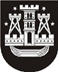 KLAIPĖDOS MIESTO SAVIVALDYBĖS TARYBASPRENDIMASDĖL MAKSIMALIŲ TECHNINĖS PRIEŽIŪROS TARIFŲ PATVIRTINIMO2018 m. lapkričio 29 d. Nr. T2-253KlaipėdaVadovaudamasi Lietuvos Respublikos vietos savivaldos įstatymo 18 straipsnio 1 dalimi, Lietuvos Respublikos statybos įstatymo 48 straipsnio 7 dalimi ir Daugiabučių gyvenamųjų namų techninės priežiūros tarifo apskaičiavimo metodika, patvirtinta Lietuvos Respublikos aplinkos ministro 2018 m. gegužės 3 d. įsakymu Nr. D1-354 „Dėl Daugiabučių gyvenamųjų namų techninės priežiūros tarifo apskaičiavimo metodikos patvirtinimo“, Klaipėdos miesto savivaldybės taryba nusprendžia:1. Patvirtinti Klaipėdos miesto daugiabučių gyvenamųjų namų maksimalius techninės priežiūros tarifus (priedas).2. Nustatyti, kad Klaipėdos miesto daugiabučių gyvenamųjų namų maksimalus techninės priežiūros tarifas taikomas, kai daugiabučių gyvenamųjų namų techninę priežiūrą vykdo Lietuvos Respublikos civilinio kodekso nustatyta tvarka savivaldybės paskirtas bendrojo naudojimo objektų administratorius.3. Rekomenduoti kitiems daugiabučių namų bendrojo naudojimo objektų valdytojams atliekant daugiabučio gyvenamojo namo techninę priežiūrą taikyti ne didesnius techninės priežiūros tarifus, negu nustatyta šiuo savivaldybės tarybos sprendimu. 4. Pripažinti netekusiu galios Klaipėdos miesto savivaldybės tarybos 2002 m. gruodžio 24 d. sprendimą Nr. 319 „Dėl bendrosios nuosavybės objektų administravimo, nuolatinės priežiūros, šildymo ir karšto vandens tiekimo sistemų eksploatavimo tarifų patvirtinimo“ su visais pakeitimais ir papildymais.5. Nustatyti, kad šis sprendimas įsigalioja 2018 m. gruodžio 1 d. 6. Skelbti šį sprendimą Teisės aktų registre ir Klaipėdos miesto savivaldybės interneto svetainėje. KLAIPĖDOS MIESTO DAUGIABUČIŲ GYVENAMŲJŲ NAMŲ MAKSIMALŪS TECHNINĖS PRIEŽIŪROS TARIFAIPastaba. Techninės priežiūros darbai nurodyti Daugiabučių gyvenamųjų namų techninės priežiūros tarifo apskaičiavimo metodikos, patvirtintos Lietuvos Respublikos aplinkos ministro 2018 m. gegužės 3 d. įsakymu Nr. D1-354 „Dėl Daugiabučių gyvenamųjų namų techninės priežiūros tarifo apskaičiavimo metodikos patvirtinimo“, 1 priede.________________________Savivaldybės merasVytautas GrubliauskasKlaipėdos miesto savivaldybėstarybos 2018 m. lapkričio 29 d.sprendimo Nr. T2-253priedasEil.Nr.Namo ypatumaiMaksimalūs techninės priežiūros tarifai (Tmax Eur/kv. m/mėn.)Maksimalūs techninės priežiūros tarifai (Tmax Eur/kv. m/mėn.)Maksimalūs techninės priežiūros tarifai (Tmax Eur/kv. m/mėn.)Maksimalūs techninės priežiūros tarifai (Tmax Eur/kv. m/mėn.)Maksimalūs techninės priežiūros tarifai (Tmax Eur/kv. m/mėn.)Maksimalūs techninės priežiūros tarifai (Tmax Eur/kv. m/mėn.)Maksimalūs techninės priežiūros tarifai (Tmax Eur/kv. m/mėn.)Maksimalūs techninės priežiūros tarifai (Tmax Eur/kv. m/mėn.)Maksimalūs techninės priežiūros tarifai (Tmax Eur/kv. m/mėn.)Maksimalūs techninės priežiūros tarifai (Tmax Eur/kv. m/mėn.)Maksimalūs techninės priežiūros tarifai (Tmax Eur/kv. m/mėn.)Maksimalūs techninės priežiūros tarifai (Tmax Eur/kv. m/mėn.)Eil.Nr.Namo ypatumaiNamo dydis (naudingas plotas) kv. mNamo dydis (naudingas plotas) kv. mNamo dydis (naudingas plotas) kv. mNamo dydis (naudingas plotas) kv. mNamo dydis (naudingas plotas) kv. mNamo dydis (naudingas plotas) kv. mNamo dydis (naudingas plotas) kv. mNamo dydis (naudingas plotas) kv. mNamo dydis (naudingas plotas) kv. mNamo dydis (naudingas plotas) kv. mNamo dydis (naudingas plotas) kv. mNamo dydis (naudingas plotas) kv. mEil.Nr.Namo ypatumaiIki 1000Iki 1000Iki 10001001–20001001–20001001–20002001–50002001–50002001–5000Daugiau kaip 5000Daugiau kaip 5000Daugiau kaip 5000Tmax be PVMPVM 21 proc.Tmax su PVMTmax be PVMPVM 21 proc.Tmax su PVMTmax be PVMPVM 21 proc.Tmax su PVMTmax be PVMPVM 21 proc.Tmax su PVM1.Namai, kuriuose neįrengta bendroji geriamojo vandens tiekimo inžinerinė sistema0,01070,00230,01300,01260,00260,01530,01450,00300,01750,01510,00320,01832.Namai, kuriuose neįrengta bendroji nuotekų šalinimo inžinerinė sistema0,01070,00230,01300,01260,00260,01530,01450,00300,01750,01510,00320,01833.Namai, kuriuose neįrengta bendroji elektros inžinerinė sistema0,01080,00230,01310,01270,00270,01540,01470,00310,01770,01530,00320,01854.Namai, kuriuose nėra bendrojo naudojimo patalpų0,01080,00230,01310,01270,00270,01540,01470,00310,01770,01530,00320,01855.Namai be išskirtinių techninės priežiūros ypatumų0,01110,00230,01340,01300,00270,01570,01500,00310,01810,01560,00330,01896.Namai, kuriuose įrengta bendroji saugos ir ryšių sistema0,01120,00230,01350,01310,00280,01590,01510,00320,01830,01580,00330,01917.Namai, kurių stogas – šlaitinis0,01270,00270,01540,01500,00310,01810,01720,00360,02080,01790,00380,02178.Bendrabučio tipo namai0,01270,00270,01540,01500,00310,01810,01720,00360,02080,01790,00380,0217